CTA Pallottianum w OłtarzewieProgram nauczania na rok akademicki 2022/2023Warszawa – Ołtarzew, 30 IX 2022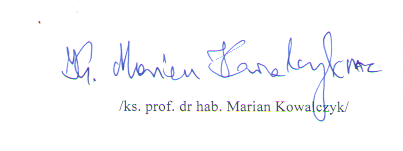 Lp.	L.p.      Nazwa przedmiotu             WykładowcaForma zaliczeniaForma zaliczeniaLiczba godz.ECTS1.Apostolski wymiar wiary według J. Ratzingera/ Benedykta XVI Ks. dr Waldemar Dziedziana SMAEE18 3,02.Wspólnota uczniów Chrystusa w świetle Ewangelii Ks. prof. dr hab. Franciszek Mickiewicz SACEE18 3.03.Apostolat hierarchicznyKs. dr Maciej BudnikEE16 3.04.Nowa ewangelizacja apostolską drogą KościołaKs. prof. dr hab. Czesław Parzyszek SACEEEE163,05.Nauka o Jezusie Chrystusie, Apostole Ojca PrzedwiecznegoKs. dr Ireneusz KamionkaEE183,067.Eschatologiczny charakter antropologiiDr Karolina GołaszewskaEE163,07Apostolstwo przez mediaKs. dr Grzegorz Kurp SACKK152,58PrakseologiaapostolstwaKs. dr Grzegorz Kurp SACKK122.09Apostolat MłodzieżowyKs. prof. dr hab. Marian Kowalczyk  SACEE 18 3,010.Mediatyzacja religiiKs. dr hab. Rafał Leśniczak prof. UKSWKK152,511.Praktyki dydaktyczneKs. prof. dr hab. Marian Kowalczyk SACKK10  1,012Seminarium naukoweKs. prof. dr hab. Marian Kowalczyk SACZZ20  5,0          Legenda: E – egzamin; K – kolokwium; Z – zaliczenie          Legenda: E – egzamin; K – kolokwium; Z – zaliczenie          Legenda: E – egzamin; K – kolokwium; Z – zaliczenieRazem godz.19119134